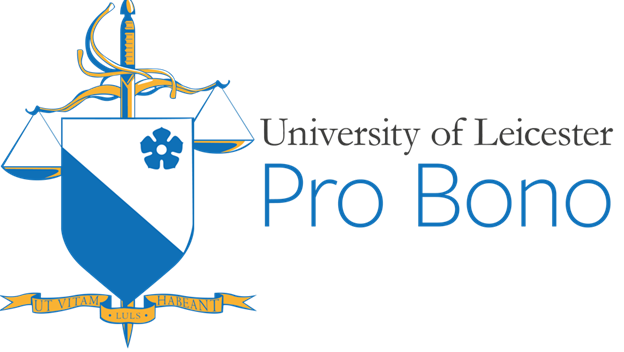 Street Law Project  Pro Bono OfficeFielding Johnson BuildingUniversity of Leicester • University RoadLE1 7RHEmail: probono@le.ac.ukApplication for the position of: Presenter for the Street Law Project		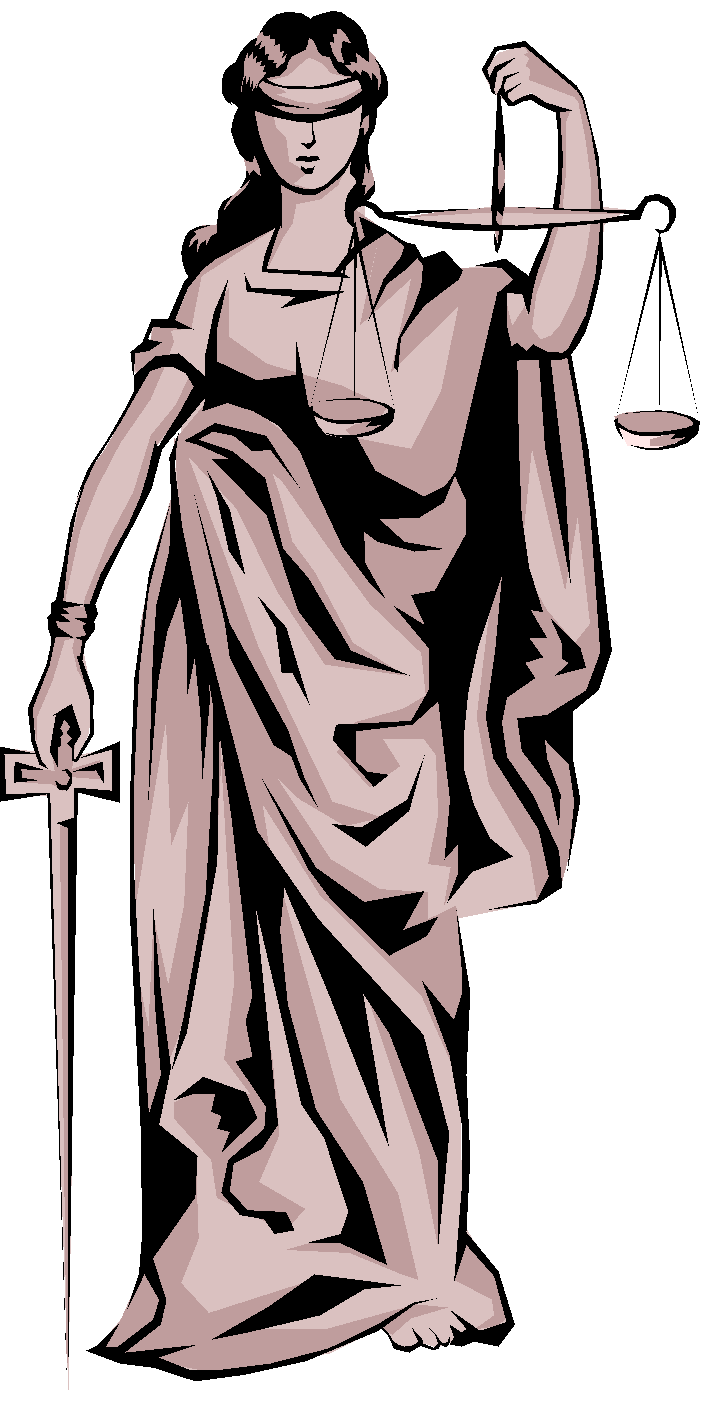 In order for your application to be considered, all sections/ questions must be completed on this form and you must attach a copy of your CV (resume).  All email attachments must be in Microsoft Word (.doc/.docx) or PDF format.Please email your completed application with the subject heading relevant to the position applying for to: Kelvin Tayag , Director of Street Law at kdt5@student.le.ac.uk. Any questions, queries or concerns can also be directed to the email listed. 	Applications open: Sunday 20th September  Applications close: Friday 9th October Interview week: Monday 12th October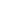 Surname:  	 			Forename:   			               Student Number:  Date of Birth:  	     			Year of Study:	  			 Nationality: Permanent Address:			Tel Number:			               Personal Pronoun(s):   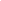 Please list the subjects you are taking/have taken and the individual grades you have received.														First Year: 								Second Year:Third Year: 								Fourth Year: Previous University of Leicester Pro-Bono Group Experience (and relevant awards) OR alternative Pro Bono experience: 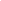 Why do you want to be part of the Pro Bono, in particular Street Law? What qualities do you have that would make you an effective addition to the project?			                                                                                                                                                                              Max Word Limit: 200Please detail any relevant employment, vacation schemes, volunteer work and current extra-curricular activities and/or hobbies. How will these experiences contribute to your role and your ability to be an effective presenter?                                                                                                                                                                                  Max Word Limit: 200When delivering and preparing for presentations you will be working in teams. Please give an example of a team-working situation you have been a part of. What was your role? How did you contribute to the task?Max Word Limit: 200When giving presentations it is important that you communicate properly. Using specific examples, explain how you have demonstrated proficiency in oral and written English, as well as an ability to explain complex legal principles to lay persons, with particular reference given to any public speaking experience.    Max Word Limit: 200Please prepare a 1-minute presentation on a legal topic of your choice that you will be asked to present if invited to interview.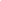 By submitting this application to the University of Leicester Pro Bono group, I declare that the information contained therein is true and to the best of my knowledge correct. I agree that the University of Leicester Pro Bono group, in accordance with the Data Protection Act 1988, may hold and process personal data contained in this form for the purposes of considering this application.Signature:					Print Name:					Date: 